            РЕПУБЛИКА СРБИЈАМИНИСТАРСТВО ФИНАНСИЈА             ПОРЕСКА УПРАВА    Сектор за материјалне ресурсе  Број: 000-404-01-00646/2020-1100         Дана: 23.10.2020. године                     БеоградНа основу члана 116. Закона о јавним набавкама («Службени гласник РС», бр. 124/12, 14/15 и 68/15), Министарство финансија, Пореска управа -  Сектор за материјалне ресурсе, објављује:ОБАВЕШТЕЊЕ О ЗАКЉУЧЕНОМ УГОВОРУо додели уговора у отвореном поступку јавне набавке добра-материјала за домаћинство, број ЈН 55А/2020, партија 1 - Хемијска средстваНазив, адреса и интернет страница наручиоца: Министарство финансија, Пореска управа, Сектор за материјалне ресурсе, Саве Машковића 3-5, Београд, www.purs.gov.rs/javne-nabavkeВрста наручиоца: Орган државне управе.Опис предмета набавке, назив и ознака из општег речника набавке: добра- материјала за домаћинство за потребе филијала које организационо припадају подручју Крагујевца, партија 1 - Хемијска средства, број ЈН 55А/2020.Назив и ознака из општег речника набавке: 24000000 – хемијски производи.Уговорена вредност: 262.450,00 динара, без ПДВ-а.Критеријум за доделу уговора: Најнижа понуђена цена.Број примљених понуда: 2 (две) понуда. Понуда понуђача „Б2М“ доо, Београд, (Гроцка), ул. Кружни пут 15в, Београд – Лештане оцењена је као неприхватљива.Највиша и најнижа понуђена цена: FOX – Јасмина Вукојевић предузетник, Крушевац  - 262.450,00 динара, без ПДВ-а.Датум доношења одлуке о додели уговора: 14.08.2020. године.Датум закључења уговора: 23.10.2020.године.Основни подаци о добављачу: FOX – Јасмина Вукојевић предузетник, Крушевац, улица Балканска број 15, матични број 55855188, ПИБ 102945564.Период важења уговора: 12 месеци од дана закључења уговора.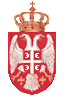 